مقدمةتعرّض الأردن وسائر دول العالم لجائحة فيروس كورونا (كوفيد-19) والتي شكلت تحدياً كبيراً للأنظمة الصحية. لذلك تحتاج المستشفيات إلى النظر في مدى استعدادها للتعامل مع التدفق المحتمل للمراجعين المرضى وزيادة الحاجة إلى الخدمات الطبية والتحري وإدارة الحالات وإحالة المرضى إلى نقاط الرعاية الأخرى حسب المسار التحويلي المعتمد.قام مشروع تعزيز جودة الخدمات الصحية الممول من الوكالة الأمريكية للتنمية الدولية بالتعاون مع المكتب الإقليمي لمنظمة الصحة العالمية لشرق المتوسط ووزارة الصحة بتحديث القائمة المرجعية لاستعداد المستشفيات لجائحة فيروس كورونا (كوفيد-19) وفقًا لأحدث توصيات منظمة الصحة العالمية. تتكون القائمة من عشرة وظائف استجابة تشمل 66 نشاط. قامت وزارة الصحة باختيار 20مستشفى بما في ذلك المستشفيات الميدانية لإجراء التقييم، ووضع وتنفيذ خطط العمل ذات الصلة لإدارة حالات كوفيد-19 المشتبه بها والمؤكدة.وفقاً لذلك، قام مشروع تعزيز جودة الخدمات الصحية الممول من الوكالة الأمريكية للتنمية الدولية بدعم وزارة الصحة في تقييم جاهزية المستشفيات والمراكز الصحية للتعامل مع جائحة كوفيد-19 من خلال تشكيل فريق متعدد التخصصات ممثل من مقيمين وزارة الصحة ومقيمين معتمدين من مجلس اعتماد المؤسسات الصحية إضافة إلى ممثلين من مديرية التطوير المؤسسي وضبط الجودة في وزارة الصحة..ملخص تنفيذيباستخدام القائمة المرجعية لتقييم جاهزية المستشفيات لمواجهة جائحة فيروس كوفيد-19، قام فريق متعدد التخصصات الممثل من مقيمين معتمدين من مجلس اعتماد المؤسسات الصحية وبالتعاون مع فريق مشروع تعزيز جودة الخدمات الصحية الممول من الوكالة الأمريكية للتنمية الدولية بزيارة وتقييم مستشفى البادية الشمالية التابع لمحافظة المفرق لتقييم مدى جاهزية هذه المستشفى للتعامل مع الحالات المشتبه بها والمؤكدة لكوفيد-19. حيث قام المقيمون، بما يلي: تحديد نقاط القوة والضعف والفجوات.الاجتماع مع فريق إدارة الأزمات بالمستشفى.تقديم توصياتهم الإجرائية لتمكين المستشفى من الاستعداد للتعامل مع حالات كوفيد-19.يبين الجدول 1 أدناه، نتائج تقييم مستشفى البادية الشمالية  . علماً بأن النتائج تشير إلى أن المستشفى حقق نسبة جاهزية إجمالية تساوي 77 %.المنهجية تضمّن فريق التقييم مقيمين معتمدين من مجلس اعتماد المؤسسات الصحية وفريق من مشروع تعزيز جودة الخدمات الصحية الممول من الوكالة الأمريكية للتنمية الدولية. تم إجراء التقييم لمستشفى البادية الشمالية على مدار يوم عمل كامل بتاريخ 31/01/2022.قام فريق التقييم متعدد التخصصات بتقييم جاهزية مستشفى البادية الشمالية   لوظائف الاستجابة العشرة بحسب القائمة المرجعية لاستعداد المستشفيات لجائحة فيروس كوفيد-19 المحدثة وهي:القيادة والتنسيق.الدعم التشغيلي واللوجستي وإدارة الإمدادات.المعلومات والتواصل.الموارد البشرية.القدرة على تلبية الاحتياجات المتزايدة وسرعة التعرف على الحالات.استمرارية الخدمات الأساسية.سرعة التعرف على الحالات.التشخيص.العزل والتدبير العلاجي للحالات.منع العدوى والسيطرة عليها.تشمل وظائف الاستجابة العشرة 66 نشاطاً. تم قياس الجاهزية والمداخلات المطبقة للأنشطة لتحديد مستوى الجاهزية لكل منها.عند التحقق من كل نشاط ضمن وظائف الاستجابة، يستطيع المقيمين تحديد النتيجة بواحدة من ثلاث خيارات وهي:مطبق: تم إحراز تقدم كبير في هذا النشاط.قيد التنفيذ: تم إحراز بعض التقدم، مع توفر دلائل على وجود إجراءات متخذة في هذا النشاط.غير مطبق: لم يتم تطبيقه، لا يوجد تقدم، لا يوجد دلائل على اتخاذ إجراءات في هذا النشاط.للتأكد من حالة التطبيق لكل نشاط ضمن وظيفة الاستجابة المرتبطة به، قام فريق التقييم بجمع المعلومات من خلال:مقابلة مدير المستشفى وفريق إدارة الأزمات ومقدمي الرعاية الصحية بالمستشفى.القيام بجولة في مرافق المستشفى لمراقبة الممارسات والإجراءات وبيئة المستشفى.مراجعة الوثائق ذات الصلة.قام فريق التقييم بجمع وتحليل البيانات، ومن ثم تمت مناقشتها وتأكيدها والاتفاق على النتيجة لكل منها مع مدير المستشفى وفريق إدارة الأزمات.نتائج التقييميوضح هذا القسم النتائج المحددة التي توصل إليها فريق التقييم بحسب القائمة المرجعية لاستعداد المستشفيات لجائحة كوفيد-19 المحدّثة. التوصياتبناءً على نتائج التقييم، يوصي فريق التقييم بالتالي حسب وظائف الاستجابة:القيادة والتنسيق:يوصي فريق التقييم مستشفى البادية الشمالية ممثّلا بفريق إدارة الازمات:وضع خطة توسع لمواجهة الزيادات غير المتوقعة في اعداد المرضى.العمل على ضرورة إجراء تمرين افتراضي أو فعلي للاستجابة الطارئة للتعامل مع حالات الكوفيد-19 (تمرين درب الأمان).العمل على تطوير وتوثيق خطط التعافي لإدارة الموارد البشرية والدعم اللوجستي والميزانية والمشتريات والأمن والعلاج بالطريقة التي تم تنفيذها سابقا.الدعم التشغيلي واللوجستي وإدارة الإمدادات: يوصي فريق التقييم مستشفى البادية الشمالية ممثّلا بفريق إدارة الازمات:تفعيل التواصل بين الاعضاء في لجنة ادارة الازمات والمسؤولين في  التزويد الطبي وغير الطبي والموارد البشرية بشكل يضمن تحديد الاحتياجات المطلوبة والكافية في حال وجود سيناريوهات تفشي وبائي في المستشفى.العمل على تطوير خطة لتقدير الاستهلاك من المستلزمات الأساسية والمستحضرات الصيدلانية بناءً على سيناريوهات تفشي كوفيد-19 الأكثر ترجيحًا.فحص خطوط الاكسجين من اجل التأكد من سلامة منظومة انظمة وشبكات الغازات الطبية ومتابعتها بشكل يومي من مدي صلاحيتها في حال تم الحاجة لاستخدام اجهزة التنفس الاصطناعي بعدد أكبر من الموجود او الحاجة لأجهزة اخرى مثل اجهزة التدفق العالي للأكسجين HFNC لما لها من فعالية كبرى حسب الدراسات في علاج مرضى كوفيد-19. لذلك فانه من الافضل وضع خطة لتحديث انابيب الاكسجين إذا كانت غير صالحة. تعيين فني مختص بالغازات الطبية او تدريب شخص للتعامل في كل ما يتعلق بالغازات الطبية بشكل فعال.المعلومات والتواصل:لا يوجد توصيات الموارد البشرية:يوصي فريق التقييم مستشفى البادية الشمالية ممثّلا بفريق إدارة الازمات:توفير خدمات فرق الدعم النفسي المتعددة التخصصات للموظفين والمرضى، بما في ذلك الأخصائيين الاجتماعيين من خلال رفع كتاب لوزارة الصحة لتعيين اخصائي اجتماعي لتقديم الدعم النفسي للكادر اضافة الي ايجاد الية متابعة الصحة المهنية للكوادر لرصد الآثار المرتبطة بالتوتر والإرهاق والتأثيرات الأخرى على الموظفين بسبب ساعات العمل الممتدة وذلك حفاظا على سلامتهم.توفير سياسات/إجراءات وتعليمات وزارة الصحة التي تضمن عمل تقييم دوري للعاملين الصحيين المعرضين للمخاطر أو المصابين منهم وتعميمها على الكوادر.توفير برنامج تدريبي مستمر للكوادر الصحية المعنية على التحري والتحويل للحالات المشتبه بإصابتها بكوفيد-19 وإدارة الحالات السريرية البسيطة ومنع وضبط العدوى.تقدير نسبة التغيب الوظيفي بين كادر المستشفى ومتابعتها باستمرار من اجل وضع خطط بديلة لضمان وجود عدد كافي من الموظفين في حال حدوث اي طارئ وذلك لاستمرار تقديم الخدمات للمرضىالقدرة على تلبية الاحتياجات المتزايدة وسرعة التعرف على الحالات:يوصي فريق التقييم مستشفى البادية الشمالية ممثّلا بفريق إدارة الازمات:إيجاد ألية لزيادة قدرة المستشفى بالأخذ بعين الاعتبار جميع مرافق المستشفى التي يمكن تحويلها لمناطق عزل وعلاج لمرضى كوفيد-19 سواء داخل مبنى المستشفى أو حتى الساحات الخارجية وعدم الاكتفاء بغرف المرضى وسعة 92 سريرا فقط وتقدير الزيادة المتوقعة في الطلب على الخدمات في مثل هذه الحالات.احتساب القدرة القصوى على قبول المرضى وادخالهم للمستشفى، والتي يتم من خلال احتساب العدد الإجمالي
للأسرة وتوافر الموارد البشرية، والعدد المتوفر من أسرة وأقسام العناية الحرجة وعدد غرف العزل وعدد أجهزة التنفس الصناعي والموارد الأخرىاستخدام افتراضات وأدوات التخطيط العلمية لتقدير الزيادة في الطلب على خدمات المستشفيات أثناء تفشي فيروس
كوفيد-19 .ضرورة توثيق الاتفاقيات المتعارف عليها بخصوص الخدمات البديلة ومواقع رعاية المرضى بخلاف مرافق المستشفى الحالية.استمرارية الخدمات الاساسية:لا يوجد توصياتسرعة التعرف على الحالات:يوصي فريق التقييم مستشفى البادية الشمالية ممثّلا بفريق إدارة الازمات:ضرورة تطوير نظام فرز بديل للمرضى مثل إنشاء خط ساخن / عيادة طبابة عن بعد لتخفيف أعداد المرضى المشتبهين المراجعين للمستشفى وكذلك التبليغ عن الحالات القادمة للمستشفى سواء من المنزل أو حتى بسيارات الدفاع المدني لرفع جاهزية المستشفى لاستقبالها.التشخيص:لا يوجد توصياتالعزل والتدبير العلاجي للحالات:يوصي فريق التقييم مستشفى البادية الشمالية ممثّلا بفريق إدارة الازمات:تدريب الكوادر الصحية من خلال برنامج التدريب المستمر على التعرف السريع والدقيق والتبليغ في الوقت المناسب عن الحالات المشتبه بها وفقا لتعريف الحالات المعتمد من وزارة الصحة في اقسام المستشفى المختلفة. تكثيف تدريب العاملين المعنيين على الارشادات والبروتوكولات للتدبير العلاجي المحدث المتعلقة بكوفيد – 19 وتوثيق ورشات التدريب.تكثيف تدريب العاملين المعنيين على إدارة الحالات الحرجة وأجهزة التنفس الاصطناعي.مراقبة ومتابعة الإرشادات / بروتوكولات للتدبير العلاجي لإدارة الحالات Covid-19 المشتبه بها أو المؤكدة من خلال استحداث ألية متبعة لضمان التزام الكوادر الطبية المعنية بالالتزام بالبروتوكولات.العمل على الاحتفاظ بسجل بأسماء كل الأشخاص الذين يدخلون غرفة كل مريض بما في ذلك جميع الموظفين.محاولة إيجاد ألية ما لقياس تدفق الهواء في غرف العزل وذلك لعدم توفر ضغط سلبي أو فلاتر خاصة في تلك الغرف.منع العدوى والسيطرة عليها:يوصي فريق التقييم مستشفى البادية الشمالية ممثّلا بفريق إدارة الازمات:- وضع ألية لقياس معدل الاحتياجات من وسائل الحماية الشخصية وفقا لمراحل الخطر في الوظائف السريرية وإنشاء نظام للتتبع والتسجيل لضمان الاستخدام الأمثل لها.-تكثيف التدريب على كل المهام المتعلقة بمنع العدوى لجميع العاملين المعنيين وتوثيق التدريب في السجلات.  مشروع تعزيز جودة الخدمات الصحية الممول من الوكالة الأمريكية للتنمية الدولية  تقرير تقييم جاهزية مستشفى البادية الشمالية  لإدارة حالات كوفيد-1931 كانون الثاني 2022جدول 1: نتائج وظائف التقييم لمستشفى البادية الشمالية جدول 1: نتائج وظائف التقييم لمستشفى البادية الشمالية جدول 1: نتائج وظائف التقييم لمستشفى البادية الشمالية جدول 1: نتائج وظائف التقييم لمستشفى البادية الشمالية عدد الأنشطة الكلينسبة الأنشطة المطبقةعدد الأنشطة المطبقةوظيفة التقييم771%5القيادة والتنسيق1191%10الدعم التشغيلي واللوجستي وإدارة الإمدادات4100%4المعلومات والتواصل1182%9الموارد البشرية540%2القدرة على تلبية الاحتياجات المتزايدة وسرعة التعرف على الحالات3100%3استمرارية الخدمات الأساسية366%2سرعة التعرف على الحالات4100%4التشخيص967%6العزل والتدبير العلاجي للحالات967%6منع العدوى والسيطرة عليها6677%51الإجماليجدول 2: تفاصيل التقييمجدول 2: تفاصيل التقييمالمسمى الوظيفيفريق التقييممقيّم جاهزية مستشفيات ومراكز صحية للتعامل مع جائحة كوفيد-19معتمدد. رشاد حمدانمقيم معتمد من مجلس اعتماد المؤسسات الصحيةالسيد إياد غنيمات منسقة تحسين جودة الخدمات الصحية / مشروع تعزيز جودة الخدمات الصحية الممول من الوكالة الأمريكية للتنمية الدوليةالسيدة وفاء كرادشة المسمى الوظيفيفريق إدارة الازماتمدير المستشفىد.عبدالله شامخالمدير لشؤون الموظفينغالب الرواشدةاخصائي باطنيةد.محمد العبيدمدير التمريضممرض  عبدالله البريكمنسق الجودةقيس الشديفاتضابط ارتباط منع وضبط العدوىممرضة نايفة الدبيسيمدير قسم الصحة العامةالصحة العامة بسيم الرفاعيجدول 3: القائمة المرجعية لاستعداد المستشفيات لجائحة كوفيد-19جدول 3: القائمة المرجعية لاستعداد المستشفيات لجائحة كوفيد-19جدول 3: القائمة المرجعية لاستعداد المستشفيات لجائحة كوفيد-19جدول 3: القائمة المرجعية لاستعداد المستشفيات لجائحة كوفيد-19جدول 3: القائمة المرجعية لاستعداد المستشفيات لجائحة كوفيد-19جدول 3: القائمة المرجعية لاستعداد المستشفيات لجائحة كوفيد-19جدول 3: القائمة المرجعية لاستعداد المستشفيات لجائحة كوفيد-19جدول 3: القائمة المرجعية لاستعداد المستشفيات لجائحة كوفيد-19جدول 3: القائمة المرجعية لاستعداد المستشفيات لجائحة كوفيد-19جدول 3: القائمة المرجعية لاستعداد المستشفيات لجائحة كوفيد-19جدول 3: القائمة المرجعية لاستعداد المستشفيات لجائحة كوفيد-19جدول 3: القائمة المرجعية لاستعداد المستشفيات لجائحة كوفيد-19جدول 3: القائمة المرجعية لاستعداد المستشفيات لجائحة كوفيد-19وصف المستشفىوصف المستشفىوصف المستشفىوصف المستشفىوصف المستشفىوصف المستشفىوصف المستشفىوصف المستشفىوصف المستشفىوصف المستشفىوصف المستشفىوصف المستشفىوصف المستشفىاسم المستشفى: مستشفى البادية الشمالية اسم المستشفى: مستشفى البادية الشمالية اسم المستشفى: مستشفى البادية الشمالية اسم المستشفى: مستشفى البادية الشمالية اسم المستشفى: مستشفى البادية الشمالية اسم المستشفى: مستشفى البادية الشمالية اسم المستشفى: مستشفى البادية الشمالية اسم المستشفى: مستشفى البادية الشمالية اسم المستشفى: مستشفى البادية الشمالية اسم المستشفى: مستشفى البادية الشمالية اسم المستشفى: مستشفى البادية الشمالية اسم المستشفى: مستشفى البادية الشمالية اسم المستشفى: مستشفى البادية الشمالية محافظة: المفرقمحافظة: المفرقمحافظة: المفرقمحافظة: المفرقمحافظة: المفرقمحافظة: المفرقمحافظة: المفرقمحافظة: المفرقمحافظة: المفرقمحافظة: المفرقمحافظة: المفرقمحافظة: المفرقمحافظة: المفرقالقطاع الصحي:وزارة الصحة  الخدمات الطبية الملكية أخرى، حدد:القطاع الصحي:وزارة الصحة  الخدمات الطبية الملكية أخرى، حدد:القطاع الصحي:وزارة الصحة  الخدمات الطبية الملكية أخرى، حدد:القطاع الصحي:وزارة الصحة  الخدمات الطبية الملكية أخرى، حدد:القطاع الصحي:وزارة الصحة  الخدمات الطبية الملكية أخرى، حدد:القطاع الصحي:وزارة الصحة  الخدمات الطبية الملكية أخرى، حدد:القطاع الصحي:وزارة الصحة  الخدمات الطبية الملكية أخرى، حدد:القطاع الصحي:وزارة الصحة  الخدمات الطبية الملكية أخرى، حدد:القطاع الصحي:وزارة الصحة  الخدمات الطبية الملكية أخرى، حدد:القطاع الصحي:وزارة الصحة  الخدمات الطبية الملكية أخرى، حدد:القطاع الصحي:وزارة الصحة  الخدمات الطبية الملكية أخرى، حدد:القطاع الصحي:وزارة الصحة  الخدمات الطبية الملكية أخرى، حدد:القطاع الصحي:وزارة الصحة  الخدمات الطبية الملكية أخرى، حدد:حالة التدريس: تعليمي غير تعليميحالة التدريس: تعليمي غير تعليميحالة التدريس: تعليمي غير تعليميحالة التدريس: تعليمي غير تعليميحالة التدريس: تعليمي غير تعليميحالة التدريس: تعليمي غير تعليميحالة التدريس: تعليمي غير تعليميحالة التدريس: تعليمي غير تعليميحالة التدريس: تعليمي غير تعليميحالة التدريس: تعليمي غير تعليميحالة التدريس: تعليمي غير تعليميحالة التدريس: تعليمي غير تعليميحالة التدريس: تعليمي غير تعليميمركز تطعيم لكوفيد-19: نعم لامركز تطعيم لكوفيد-19: نعم لامركز تطعيم لكوفيد-19: نعم لامركز تطعيم لكوفيد-19: نعم لامركز تطعيم لكوفيد-19: نعم لامركز تطعيم لكوفيد-19: نعم لامركز تطعيم لكوفيد-19: نعم لامركز تطعيم لكوفيد-19: نعم لامركز تطعيم لكوفيد-19: نعم لامركز تطعيم لكوفيد-19: نعم لامركز تطعيم لكوفيد-19: نعم لامركز تطعيم لكوفيد-19: نعم لامركز تطعيم لكوفيد-19: نعم لامعدّل الاشغال السنوي: 33 %معدّل الاشغال السنوي: 33 %معدّل الاشغال السنوي: 33 %معدّل الاشغال السنوي: 33 %معدّل الاشغال السنوي: 33 %معدّل الاشغال السنوي: 33 %معدّل الاشغال السنوي: 33 %معدّل الاشغال السنوي: 33 %معدّل الاشغال السنوي: 33 %معدّل الاشغال السنوي: 33 %معدّل الاشغال السنوي: 33 %معدّل الاشغال السنوي: 33 %معدّل الاشغال السنوي: 33 %معدّل إشغال العناية المركزة: 45% معدّل إشغال العناية المركزة: 45% معدّل إشغال العناية المركزة: 45% معدّل إشغال العناية المركزة: 45% معدّل إشغال العناية المركزة: 45% معدّل إشغال العناية المركزة: 45% معدّل إشغال العناية المركزة: 45% معدّل إشغال العناية المركزة: 45% معدّل إشغال العناية المركزة: 45% معدّل إشغال العناية المركزة: 45% معدّل إشغال العناية المركزة: 45% معدّل إشغال العناية المركزة: 45% معدّل إشغال العناية المركزة: 45% معدل وفيات المستشفى لعام75 (2021):%معدل وفيات المستشفى لعام75 (2021):%معدل وفيات المستشفى لعام75 (2021):%معدل وفيات المستشفى لعام75 (2021):%معدل وفيات المستشفى لعام75 (2021):%معدل وفيات المستشفى لعام75 (2021):%معدل وفيات المستشفى لعام75 (2021):%معدل وفيات المستشفى لعام75 (2021):%معدل وفيات المستشفى لعام75 (2021):%معدل وفيات المستشفى لعام75 (2021):%معدل وفيات المستشفى لعام75 (2021):%معدل وفيات المستشفى لعام75 (2021):%معدل وفيات المستشفى لعام75 (2021):%معدل حدوث العدوى في المستشفى / 100 دخول: (2021): 0%معدل حدوث العدوى في المستشفى / 100 دخول: (2021): 0%معدل حدوث العدوى في المستشفى / 100 دخول: (2021): 0%معدل حدوث العدوى في المستشفى / 100 دخول: (2021): 0%معدل حدوث العدوى في المستشفى / 100 دخول: (2021): 0%معدل حدوث العدوى في المستشفى / 100 دخول: (2021): 0%معدل حدوث العدوى في المستشفى / 100 دخول: (2021): 0%معدل حدوث العدوى في المستشفى / 100 دخول: (2021): 0%معدل حدوث العدوى في المستشفى / 100 دخول: (2021): 0%معدل حدوث العدوى في المستشفى / 100 دخول: (2021): 0%معدل حدوث العدوى في المستشفى / 100 دخول: (2021): 0%معدل حدوث العدوى في المستشفى / 100 دخول: (2021): 0%معدل حدوث العدوى في المستشفى / 100 دخول: (2021): 0%سعة المستشفى (الأسرّة)سعة المستشفى (الأسرّة)سعة المستشفى (الأسرّة)سعة المستشفى (الأسرّة)سعة المستشفى (الأسرّة)سعة المستشفى (الأسرّة)سعة المستشفى (الأسرّة)سعة المستشفى (الأسرّة)سعة المستشفى (الأسرّة)سعة المستشفى (الأسرّة)سعة المستشفى (الأسرّة)سعة المستشفى (الأسرّة)سعة المستشفى (الأسرّة)ملاحظاتملاحظاتالسعة القصوى للزيادةالسعة القصوى للزيادةعدد الأسرة الحالية عدد الأسرة الحالية عدد الأسرة الحالية عدد الأسرة الحالية عدد الأسرة الحالية نوع الأسرةنوع الأسرةنوع الأسرةنوع الأسرة20209292929292سعة المستشفى من الأسرّةسعة المستشفى من الأسرّةسعة المستشفى من الأسرّةسعة المستشفى من الأسرّة121266666سعة الأسرّة في غرفة الطوارئسعة الأسرّة في غرفة الطوارئسعة الأسرّة في غرفة الطوارئسعة الأسرّة في غرفة الطوارئ121266666سعة الأسرّة في العناية المركّزة (للبالغين)سعة الأسرّة في العناية المركّزة (للبالغين)سعة الأسرّة في العناية المركّزة (للبالغين)سعة الأسرّة في العناية المركّزة (للبالغين)121299999سعة الأسرّة في العناية المركّزة (للأطفال) سعة الأسرّة في العناية المركّزة (للأطفال) سعة الأسرّة في العناية المركّزة (للأطفال) سعة الأسرّة في العناية المركّزة (للأطفال) 004040404040سعة الأسرّة في غرف العزلسعة الأسرّة في غرف العزلسعة الأسرّة في غرف العزلسعة الأسرّة في غرف العزل56569292929292مجموع عدد الأسرةمجموع عدد الأسرةمجموع عدد الأسرةمجموع عدد الأسرةسعة المستشفى (غرف)سعة المستشفى (غرف)سعة المستشفى (غرف)سعة المستشفى (غرف)سعة المستشفى (غرف)سعة المستشفى (غرف)سعة المستشفى (غرف)سعة المستشفى (غرف)سعة المستشفى (غرف)سعة المستشفى (غرف)سعة المستشفى (غرف)سعة المستشفى (غرف)سعة المستشفى (غرف)ملاحظاتملاحظاتملاحظاتملاحظاتملاحظاتالسعة القصوى للزيادةالسعة القصوى للزيادةالسعة القصوى للزيادةعدد الغرف الحالية عدد الغرف الحالية عدد الغرف الحالية عدد الغرف الحالية غرف المرضى00038383838الباطني والجراحة00017171717الأطفال0005555العزلالكوادر الصحيةالكوادر الصحيةالكوادر الصحيةالكوادر الصحيةالكوادر الصحيةالكوادر الصحيةالكوادر الصحيةالكوادر الصحيةالكوادر الصحيةالكوادر الصحيةالكوادر الصحيةالكوادر الصحيةالكوادر الصحيةعدد الموظفين الإضافيين المطلوبين للاستجابة"القدرة القصوى للزيادة"عدد الموظفين الذين تلقوا مطعوم كوفيد-19عدد الموظفين الذين تلقوا مطعوم كوفيد-19عدد الموظفين الذين تلقوا مطعوم كوفيد-19عدد الموظفين الذين تلقوا مطعوم كوفيد-19عدد الموظفين الذين تلقوا مطعوم كوفيد-19عدد الموظفين الحاليينعدد الموظفين الحاليينعدد الموظفين الحاليينعدد الموظفين الحاليينعدد الموظفين الحاليينعدد الموظفين الحاليينالتخصص3777777777أخصائيأخصائيأخصائي التخدير0000000000مقيم مؤهلمقيم مؤهلأخصائي التخدير0000000000مقيممقيمأخصائي التخدير4000000000أخصائيأخصائيأخصائي العناية الحثيثة0000000000مقيم مؤهلمقيم مؤهلأخصائي العناية الحثيثة0000000000مقيممقيمأخصائي العناية الحثيثة3111111111أخصائيأخصائيأخصائي الباطني0444444444مقيم مؤهلمقيم مؤهلأخصائي الباطني0000000000مقيممقيمأخصائي الباطني0111111111أخصائيأخصائيأخصائي الأطفال0555555555مقيم مؤهلمقيم مؤهلأخصائي الأطفال0000000000مقيممقيمأخصائي الأطفال01515151515151515151515أخصائي الطب العام111111111111أخصائي التخصصات أخرى(11) ممرضة قانونية (اناث)151151151151151151151151151151151التمريض القانوني02020202020202020202020التمريض المشارك02929292929292929292929فنيي المختبر01212121212121212121212فنيي الأشعة300000000000فنيي التنفسية2777777777مساعد صيدليةمساعد صيدليةالصيادلة0999999999صيدلانيصيدلانيالصيادلةعدد الكوادر الصحية المدرّبة على إدارة حالات كوفيد-19عدد الكوادر الصحية المدرّبة على إدارة حالات كوفيد-19عدد الكوادر الصحية المدرّبة على إدارة حالات كوفيد-19عدد الكوادر الصحية المدرّبة على إدارة حالات كوفيد-19عدد الكوادر الصحية المدرّبة على إدارة حالات كوفيد-19عدد الكوادر الصحية المدرّبة على إدارة حالات كوفيد-19عدد الكوادر الصحية المدرّبة على إدارة حالات كوفيد-19عدد الكوادر الصحية المدرّبة على إدارة حالات كوفيد-19عدد الكوادر الصحية المدرّبة على إدارة حالات كوفيد-19عدد الكوادر الصحية المدرّبة على إدارة حالات كوفيد-19عدد الكوادر الصحية المدرّبة على إدارة حالات كوفيد-19عدد الكوادر الصحية المدرّبة على إدارة حالات كوفيد-19عدد الكوادر الصحية المدرّبة على إدارة حالات كوفيد-19ملاحظاتملاحظاتملاحظاتعدد الكوادر المدربةعدد الكوادر المدربةعدد الكوادر المدربةعدد الكوادر المدربةالتخصصالتخصصالتخصصالتخصصالتخصصمواضيع التدريب15151515أطباءأطباءأطباءأطباءأطباءتحري وفرز الحالات المشتبه بها والمؤكدة ب كوفيد–1940404040تمريضتمريضتمريضتمريضتمريضتحري وفرز الحالات المشتبه بها والمؤكدة ب كوفيد–190000تخصصات أخرىتخصصات أخرىتخصصات أخرىتخصصات أخرىتخصصات أخرىتحري وفرز الحالات المشتبه بها والمؤكدة ب كوفيد–196666أطباءأطباءأطباءأطباءأطباءإدارة الحالات السريرية لمرضى كوفيد-1935353535تمريضتمريضتمريضتمريضتمريضإدارة الحالات السريرية لمرضى كوفيد-190000تخصصات أخرىتخصصات أخرىتخصصات أخرىتخصصات أخرىتخصصات أخرىإدارة الحالات السريرية لمرضى كوفيد-190000أطباءأطباءأطباءأطباءأطباءإجراءات منع وضبط العدوى38383838تمريضتمريضتمريضتمريضتمريضإجراءات منع وضبط العدوى0000تخصصات أخرىتخصصات أخرىتخصصات أخرىتخصصات أخرىتخصصات أخرىإجراءات منع وضبط العدوى0000أطباءأطباءأطباءأطباءأطباءإدارة النفايات الطبية الملوثة والتخلص منها8888تمريضتمريضتمريضتمريضتمريضإدارة النفايات الطبية الملوثة والتخلص منها4444تخصصات أخرىتخصصات أخرىتخصصات أخرىتخصصات أخرىتخصصات أخرىإدارة النفايات الطبية الملوثة والتخلص منها2222أطباءأطباءأطباءأطباءأطباءإدارة الحالات الحرجة والتنفس الاصطناعي 35353535تمريضتمريضتمريضتمريضتمريضإدارة الحالات الحرجة والتنفس الاصطناعي 8888تخصصات أخرىتخصصات أخرىتخصصات أخرىتخصصات أخرىتخصصات أخرىإدارة الحالات الحرجة والتنفس الاصطناعي 0000أطباءأطباءأطباءأطباءأطباءتدريبات أخرى متعلقة بكوفيد-19، حدد:0000تمريضتمريضتمريضتمريضتمريضتدريبات أخرى متعلقة بكوفيد-19، حدد:0000تخصصات أخرىتخصصات أخرىتخصصات أخرىتخصصات أخرىتخصصات أخرىتدريبات أخرى متعلقة بكوفيد-19، حدد:الدعم التشغيلي للمستشفىالدعم التشغيلي للمستشفىالدعم التشغيلي للمستشفىالدعم التشغيلي للمستشفىالدعم التشغيلي للمستشفىالدعم التشغيلي للمستشفىالدعم التشغيلي للمستشفىالدعم التشغيلي للمستشفىالدعم التشغيلي للمستشفىالدعم التشغيلي للمستشفىالدعم التشغيلي للمستشفىالدعم التشغيلي للمستشفىالدعم التشغيلي للمستشفىملاحظاتملاحظاتملاحظاتالعدد المتوفرالعدد المتوفرالعدد المتوفرالعدد المتوفرالعدد المتوفرالعدد المتوفرالعدد المتوفرالعدد المتوفرمتطلبات الدعم التشغيليمتطلبات الدعم التشغيليالعناية الحثيثة للبالغينالعناية الحثيثة للبالغينالعناية الحثيثة للبالغينالعناية الحثيثة للبالغينالعناية الحثيثة للبالغينالعناية الحثيثة للبالغينالعناية الحثيثة للبالغينالعناية الحثيثة للبالغينالعناية الحثيثة للبالغينالعناية الحثيثة للبالغينالعناية الحثيثة للبالغينالعناية الحثيثة للبالغينالعناية الحثيثة للبالغين77777777أجهزة التنفس الاصطناعيأجهزة التنفس الاصطناعي11111111HFNCHFNC22222222CPAPCPAPالعناية الحثيثة للأطفالالعناية الحثيثة للأطفالالعناية الحثيثة للأطفالالعناية الحثيثة للأطفالالعناية الحثيثة للأطفالالعناية الحثيثة للأطفالالعناية الحثيثة للأطفالالعناية الحثيثة للأطفالالعناية الحثيثة للأطفالالعناية الحثيثة للأطفالالعناية الحثيثة للأطفالالعناية الحثيثة للأطفالالعناية الحثيثة للأطفال33333333 أجهزة التنفس الاصطناعي أجهزة التنفس الاصطناعي00000000HFNCHFNC33333333CPAPCPAPأخرىأخرىأخرىأخرىأخرىأخرىأخرىأخرىأخرىأخرىأخرىأخرىأخرى66666666سعة ثلاجة الموتىسعة ثلاجة الموتىسيارة الاسعافسيارة الاسعافالمرافق التشخيصية المتاحةالمرافق التشخيصية المتاحةالمرافق التشخيصية المتاحةالمرافق التشخيصية المتاحةالمرافق التشخيصية المتاحةالمرافق التشخيصية المتاحةالمرافق التشخيصية المتاحةالمرافق التشخيصية المتاحةالمرافق التشخيصية المتاحةالمرافق التشخيصية المتاحةالمرافق التشخيصية المتاحةالمرافق التشخيصية المتاحةالمرافق التشخيصية المتاحةالمختبرجهاز فحص تفاعل البوليمراز المتسلسل (PCR)التشخيص بالأشعة السينيةالتصوير بالأشعة المقطعيةالتصوير بالرنين المغناطيسيالمختبرجهاز فحص تفاعل البوليمراز المتسلسل (PCR)التشخيص بالأشعة السينيةالتصوير بالأشعة المقطعيةالتصوير بالرنين المغناطيسيالمختبرجهاز فحص تفاعل البوليمراز المتسلسل (PCR)التشخيص بالأشعة السينيةالتصوير بالأشعة المقطعيةالتصوير بالرنين المغناطيسيالمختبرجهاز فحص تفاعل البوليمراز المتسلسل (PCR)التشخيص بالأشعة السينيةالتصوير بالأشعة المقطعيةالتصوير بالرنين المغناطيسيالمختبرجهاز فحص تفاعل البوليمراز المتسلسل (PCR)التشخيص بالأشعة السينيةالتصوير بالأشعة المقطعيةالتصوير بالرنين المغناطيسيالمختبرجهاز فحص تفاعل البوليمراز المتسلسل (PCR)التشخيص بالأشعة السينيةالتصوير بالأشعة المقطعيةالتصوير بالرنين المغناطيسيالمختبرجهاز فحص تفاعل البوليمراز المتسلسل (PCR)التشخيص بالأشعة السينيةالتصوير بالأشعة المقطعيةالتصوير بالرنين المغناطيسيالمختبرجهاز فحص تفاعل البوليمراز المتسلسل (PCR)التشخيص بالأشعة السينيةالتصوير بالأشعة المقطعيةالتصوير بالرنين المغناطيسيالمختبرجهاز فحص تفاعل البوليمراز المتسلسل (PCR)التشخيص بالأشعة السينيةالتصوير بالأشعة المقطعيةالتصوير بالرنين المغناطيسيالمختبرجهاز فحص تفاعل البوليمراز المتسلسل (PCR)التشخيص بالأشعة السينيةالتصوير بالأشعة المقطعيةالتصوير بالرنين المغناطيسيالمختبرجهاز فحص تفاعل البوليمراز المتسلسل (PCR)التشخيص بالأشعة السينيةالتصوير بالأشعة المقطعيةالتصوير بالرنين المغناطيسيالمختبرجهاز فحص تفاعل البوليمراز المتسلسل (PCR)التشخيص بالأشعة السينيةالتصوير بالأشعة المقطعيةالتصوير بالرنين المغناطيسيالمختبرجهاز فحص تفاعل البوليمراز المتسلسل (PCR)التشخيص بالأشعة السينيةالتصوير بالأشعة المقطعيةالتصوير بالرنين المغناطيسيالقائمة المرجعية لاستعداد المستشفيات لجائحة كوفيد-19القائمة المرجعية لاستعداد المستشفيات لجائحة كوفيد-19القائمة المرجعية لاستعداد المستشفيات لجائحة كوفيد-19القائمة المرجعية لاستعداد المستشفيات لجائحة كوفيد-19ملاحظاتنتيجة التقييمنشاط الاستجابةالرقموظيفة الاستجابة (1): القيادة والتنسيقوظيفة الاستجابة (1): القيادة والتنسيقوظيفة الاستجابة (1): القيادة والتنسيقوظيفة الاستجابة (1): القيادة والتنسيقتم تشكيل فريق لإدارة الأزمات في المستشفى وهنالك ممثلين عن جميع الأقسام في المستشفى وتمت مراجعة عدد من محاضر اجتماعات الفريق.مطبقإنشاء/تفعيل فريق إدارة أزمات بالمستشفى يضم ممثلين من جميع الأقسام والوحدات ذات الصلة (مدير المستشفى وفريق منع العدوى والسيطرة عليها بالمستشفى ورؤساء الأقسام/الوحدات ذات الصلة وخبير الأمراض المعدية).تم تخصيص قاعة كمركز عمليات بجانب مكتب مدير المستشفى وبرئاسته تحتوي على كل المتطلبات اللازمة.مطبقتخصيص "مركز عمليات للطوارئ" في المستشفى (مجهّز وآمن وسهل الوصول إليه، مع توافر وسائل اتصال جيدة) وتخصيص مدير عمليات استجابة للأزمات.تم تحديد ادوار ومسؤوليات لجميع الأعضاء ة تسمية بدلاء لهم في حال عدم تواجدهم وتمت مراجعة قوائم تدريب المعنيين على أدوارهم.مطبقتحديد أدوار ومسؤوليات لوظائف الاستجابة المختلفة، مع توافر ما يكفي من الموظفين المدربين لضمان استمرارية العمل في خطة الطوارئ الشاملة تم وضع خطط طوارئ لإدارة الموارد البشرية والدعم اللوجستي والميزانية، والمشتريات، والأمن والعلاج.مطبقتوفر "خطة/خطط طوارئ" للاستجابة لجائحة كوفيد-19 (لإدارة الموارد البشرية والدعم اللوجستي والميزانية والمشتريات والأمن والعلاج).بالرغم من عدم وجود خطة تعافي مكتوبة إلا أنه تم تنفيذ تعليمات الوزارة بالعودة إلى الوضع الطبيعي بعد إنتهاء الموجة الثانية في عام 2021.قيد التنفيذتطوير "خطة/خطط تعافي" لإدارة الموارد البشرية والدعم اللوجستي والميزانية، والمشتريات، والأمن، والعلاج.لم يتم إجراء أي تمرين سواء إفتراضي أو حقيقي للإستجابة الطارئة للتعامل مع حالات كوفيد -19غير مطبق التأكيد على فريق إدارة الازمات في المستشفى إجراء تمرين وهمي (افتراضي) أو فعلي للاستجابة الطارئة للتعامل مع حالات كوفيد-19.هنالك دليل محدث ببانات الموظفين ومن ينوب عنهم.مطبقإعداد دليل محدّث بأرقام هواتف الموظفين وعناوين إقامتهم وعناوين بريدهم الإلكتروني ومن ينوب عنهم.وظيفة الاستجابة (2): الدعم التشغيلي واللوجستي وإدارة الإمداداتوظيفة الاستجابة (2): الدعم التشغيلي واللوجستي وإدارة الإمداداتوظيفة الاستجابة (2): الدعم التشغيلي واللوجستي وإدارة الإمداداتوظيفة الاستجابة (2): الدعم التشغيلي واللوجستي وإدارة الإمداداتيتم التنسيق مع وزارة الصحة لضمان توفير الادوية والامدادات الاساسية بدليل لم يتم التبليغ عن نقص المواد في موجة كوفيد السابقةمطبقالتنسيق مع وزارة الصحة لضمان استمرار توفير الأدوية والإمدادات الأساسية (مثل: المخزونات المؤسسية والمركزية والعقود الطارئة مع الموردين المحليين والتبرعات).لا يوجد خطة مكتوبة لتقدير الاستهلاك من المستلزمات الاساسية والمستحضرات الصيدلانية حسب سيناريوهات التفشي لوباء كوفيد-19غير مطبقتوفر خطة لتقدير الاستهلاك من المستلزمات الأساسية والمستحضرات الصيدلانية بناءً على سيناريوهات تفشي كوفيد-19 الأكثر ترجيحًا.يتوفر مساحات كافية ومناسبة لاستيعاب المخزون الاضافي مطبقتحديد أماكن تخزين لاستيعاب المخزون الإضافي، وضرورة توفير شروط التخزين فيها فيما يتعلق بدرجة الحرارة والرطوبة وسلسلة التبريد. يوجد إجراءات واضحة لإدارة فرق العمل وأماكن الراحة والنقل الآمن في دعت الحاجة لذلك.مطبقالتأكد من وجود إجراءات واضحة لإدارة فرق العمل وأماكن الراحة والنقل الآمن ورفاه الموظفين.يوجد سياسة شاملة للصيانة العاجلة لجميع المعدات اللازمة للخدمات الأساسية وإصلاحهامطبقالتأكد من وجود آلية واضحة للصيانة العاجلة لجميع المعدات اللازمة للخدمات الأساسية وإصلاحها.يوجد ألية فعالة لإدارة ومراقبة سيارات الإسعاف لنقل المرضى بين المستشفيات وايضا يتم تحديد المركبات المتاحة لمرضى كوفيد ووجود آلية مراقبة ومتابعة لحماية طاقم الإسعاف وتطهير سيارات ومعدات الإسعاف بعد كل استخدام.مطبقضمان وجود إجراء لإدارة ومراقبة سيارات الإسعاف لنقل المرضى بين المستشفيات ولحصر المركبات المتاحة ووجود آلية مراقبة ومتابعة لحماية طاقم الإسعاف وتطهير سيارات ومعدات الإسعاف بعد كل استخدام.توجد آلية واضحة  وفعالة لرصد المخزون الحالي للاكسجين ومراقبة المخزون وبعث تقرير مفصل بشكل يومي لوزارة الصحة.مطبقتوفر آلية واضحة لرصد المخزون الحالي وخطط لتوفير الاحتياط البديل المناسب لتوفير الأكسجين. توجد آلية واضحة لرصد المخزون الحالي وخطط لتوفير الاحتياط البديل المناسب لتوفير الماء.مطبقتوفر آلية واضحة لرصد المخزون الحالي وخطط لتوفير الاحتياط البديل المناسب لتوفير الماء. توجد آلية واضحة لرصد المخزون الحالي وخطط لتوفير الاحتياط البديل المناسب لتوفير الطاقةمطبقتوفر آلية واضحة لرصد المخزون الحالي وخطط لتوفير الاحتياط البديل المناسب لتوفير الطاقة. أمن المستشفى  على دراية في تحديد القيود الأمنية المناسبة، وتحسين التحكم في الوصول إلى المرافق الصحية والمخزون الصيدلاني الأساسي وتدفق المرضى وحركة المرور وأماكن انتظار السيارات. وايضا يوجد تنسيق في حال دعت الحاجة لطلب الدعم من الاجهزة الامنيةمطبقمساهمة أمن المستشفى في تحديد القيود الأمنية المناسبة، وتحسين التحكم في الوصول إلى المرافق الصحية والمخزون الصيدلاني الأساسي وتدفق المرضى وحركة المرور وأماكن انتظار السيارات. وطلب الدعم من الأجهزة الأمنية في تعزيز أمن المستشفى إذا لزم الأمر.يوجد  خطة طوارئ لإجراءات  ادارة الحاجة المتزايدة لرعاية ما بعد الوفاة  والمبادئ التوجيهية للتخلص من جثث الموتى الناجمة عن حالات الطوارئ بناء علي التعليمات الصادرة عن وزارة الصحةمطبقوضع خطة طوارئ لإجراءات ما بعد الوفاة مع الشركاء المناسبين، لإدارة الحاجة المتزايدة لرعاية ما بعد الوفاة والمبادئ التوجيهية للتخلص من جثث الموتى الناجمة عن حالات الطوارئ ونقلها وتدريب الموظفين المعنيين على "الرعاية ما بعد الوفاة".وظيفة الاستجابة (3): المعلومات والتواصلوظيفة الاستجابة (3): المعلومات والتواصلوظيفة الاستجابة (3): المعلومات والتواصلوظيفة الاستجابة (3): المعلومات والتواصليوجد موظف مسؤول عن جمع البيانات والمعلومات من الاقسام المختلفة والتأكد منها من اجل نقلها لوزارة الصحة بشكل دوري مطبقوضع إجراءات واضحة للبيانات المطلوب التبليغ عنها وإتاحتها. تعيين موظفين لجمع هذه البيانات والمعلومات وتأكيدها، والتحقق من صحتها.يوجد نموذج داخلي موحد للتبليغ بشأن أنشطة الطوارئ ودخول المستشفيات (بما في ذلك الرعاية الحرجة) ومعدل الحالات المشتبه فيها والمؤكدة والوضع السريري والوفيات.مطبقتطوير/اعتماد نموذج داخلي موحد للتبليغ بشأن أنشطة الطوارئ ودخول المستشفيات (بما في ذلك الرعاية الحرجة) ومعدل الحالات المشتبه فيها والمؤكدة والوضع السريري والوفيات.يتم التواصل مع الموظفين والجهات المعنية في وزارة الصحة في كل ما يتعلق في ادارة ازمة كوفيد وفرز المرضى واعداد التقارير مطبقالتواصل بانتظام مع الموظفين والجهات المعنية بشأن أدوارهم ومسؤولياتهم في إدارة أزمة كوفيد-19 والفرز السريري وإدارة وتحديد أولويات المريض وعلم الأوبئة في المستشفى ومتطلبات إعداد التقارير والتدابير الأمنية.يتوفر أنظمة اتصالات أساسية واحتياطية فعّالة ومستدامة تتيح الوصول إلى قوائم جهات الاتصال المحدثة بشكل فعال.مطبقضمان وجود أنظمة اتصالات أساسية واحتياطية فعّالة ومستدامة (مثل الخطوط الأرضية والإنترنت والأجهزة المحمولة والأرقام غير المقيدة) والوصول إلى قوائم جهات الاتصال المحدثة.وظيفة الاستجابة (4): الموارد البشريةوظيفة الاستجابة (4): الموارد البشريةوظيفة الاستجابة (4): الموارد البشريةوظيفة الاستجابة (4): الموارد البشريةتوفر خطط لإدارة الموارد البشرية وذلك لضمان الاستجابة للطلب المتزايد على الموارد البشرية حسب الحاجة، مع الحفاظ على الخدمات التي تعد أساسية.مطبقتوفر خطط بديلة/إجراءات لإدارة الموارد البشرية وذلك لضمان الاستجابة للطلب المتزايد على الموارد البشرية حسب الحاجة، مع الحفاظ على الخدمات التي تعد أساسية. تم تحديد أولويات احتياجات الموارد البشرية حسب الخدمة الطبية  في حال الحاجة لذلك مطبقتحديد أولويات احتياجات الموارد البشرية حسب الوحدة أو الخدمة الطبية وتوزيع الموظفين وفقاً لذلك.تم تحديد الاحتياجات والتواصل مع وزارة الصحة في حال الحاجة مطبقالتواصل مع وزارة الصحة فيما يتعلق باحتياجات الكوادر الصحية وفق سيناريوهات التفشي. لا يوجد آلية واضحة لتقدير نسبة تغيب الموظفين مسبقاً ومراقبتها باستمرار.غير مطبقتقدير نسبة تغيب الموظفين مسبقاً ومراقبتها باستمرار.تطبق سياسات وإجراءات  وزارة الصحة للتحري عن كوفيد-19 وقيود العمل للعاملين الصحيين المرضى أو المعرضين للعدوى،  وايضا الإجازات المرضية للعاملين الصحيين المرضى بحيث تكون غير عقابية ومرنة مطبقتطبيق سياسات وإجراءات للتحري عن كوفيد-19 وقيود العمل للعاملين الصحيين المرضى أو المعرضين للعدوى، وضع سياسات للإجازات المرضية للعاملين الصحيين المرضى بحيث تكون غير عقابية ومرنة ومتوافقة مع إرشادات الصحة العامة والتعليمات الصادرة عن وزارة الصحة.يوجد برنامج تدريبي للموظفين المخطط نقلهم إلى مواقع أخرى، وفقاً لأدوارهم ومسؤولياتهم المتوقعةمطبقإبلاغ وتوفير برنامج تدريبي للموظفين المخطط نقلهم إلى مواقع أخرى، وفقاً لأدوارهم ومسؤولياتهم المتوقعة. يتوفر الدعم التي يمكن أن يعزز المرونة في عمل الموظفين بنظام المناوبات والعمل لساعات أطول، وتحديد أوقات التوقف عن العمل للتعافي حسب النظام الصادر عن ديوان الخدمة المدنيةمطبقتحديد تدابير الدعم التي يمكن أن تعزز المرونة في عمل الموظفين بنظام المناوبات والعمل لساعات أطول، وتحديد أوقات التوقف عن العمل للتعافي حسب النظام الصادر عن ديوان الخدمة المدنية. لا يتوافر خدمات فرق الدعم النفسي المتعددة التخصصات للموظفين والمرضى، بما في ذلك الأخصائيين الاجتماعيينغير مطبقضمان توافر خدمات فرق الدعم النفسي المتعددة التخصصات للموظفين والمرضى، بما في ذلك الأخصائيين الاجتماعيين. لا يتوفر آليات الصحة المهنية التي تضمن رفاه الموظفين وسلامتهم أثناء الاستجابة، ولا يتم رصد الآثار المرتبطة بالتوتر والإرهاق والتأثيرات الأخرى عليهم بسبب ساعات العمل الممتدة.غير مطبقاستخدام آليات الصحة المهنية التي تضمن رفاه الموظفين وسلامتهم أثناء الاستجابة، وذلك لرصد الآثار المرتبطة بالتوتر والإرهاق والتأثيرات الأخرى عليهم بسبب ساعات العمل الممتدة.يوجد  سياسة واضحة لرصد وإدارة الحالات المشتبه بإصابتها أو المصابة بكوفيد-19 بين الموظفين أو الذين تعرضوا لمريض مؤكدة/محتملة/ مشتبه إصابته بكوفيد-19.مطبقوضع سياسة واضحة لرصد وإدارة الحالات المشتبه بإصابتها أو المصابة بكوفيد-19 بين الموظفين أو الذين تعرضوا لمريض مؤكدة/محتملة/ مشتبه إصابته بكوفيد-19.يوجد برنامج تدريبي مستمر للكوادر الصحية المعنية على التحري وفرز حالات كوفيد-19 وإدارة الحالات السريرية ومنع العدوى والسيطرة عليها.مطبقتوفر برنامج تدريبي مستمر للكوادر الصحية المعنية على التحري وفرز حالات كوفيد-19 وإدارة الحالات السريرية ومنع العدوى والسيطرة عليها.وظيفة الاستجابة (5): القدرة على تلبية الاحتياجات المتزايدة وسرعة التعرف على الحالاتوظيفة الاستجابة (5): القدرة على تلبية الاحتياجات المتزايدة وسرعة التعرف على الحالاتوظيفة الاستجابة (5): القدرة على تلبية الاحتياجات المتزايدة وسرعة التعرف على الحالاتوظيفة الاستجابة (5): القدرة على تلبية الاحتياجات المتزايدة وسرعة التعرف على الحالاتلم يتم وضع ألية لزيادة قدرة المستشفى سواء الداخلية أو الخارجية بما يزيد عن السعة الحالية وهي 92 سريرا.غير مطبقايجاد آلية لزيادة قدرة المستشفى الداخلية بما في ذلك المساحة المادية (مثل: استخدام ممرات المستشفى والردهة ومواقف السيارات وغيرها من الأماكن غير الضرورية) والموظفين واللوازم والعمليات.لم يتم احتساب الطاقة القصوى ولا تقدير الزيادة في الطلب على الخدمات.غير مطبقاحتساب الطاقة القصوى لقبول الحالات وتقدير الزيادة في الطلب على خدمات المستشفى أثناء تفشي عدوى كوفيد-19.هناك خطة لإمكانية تحويل جميع غرف المرضى القائمة حاليا لغرف عزل وبسعة إجمالية 92 سرير.مطبقتقدير الطاقة القصوى لغرف المرضى التي يمكن تحويلها إلى غرف عزل، والحد الأقصى لعدد المرضى الذين يمكن وضعهم في غرف العزل كمجموعة.بالرغم من وجود تنسيق شفوي وبحسب العرف بالتعاون مع مستشفيات وزارة الصحة الأخرى بالمحافظة إلا أنه لا يوجد أي نوع من الاتفاقيات المكتوبة لدى إدارة المستشفى.قيد التنفيذالتنسيق مع وزارة الصحة والجهات المحلية ذات العلاقة لتحديد الخدمات البديلة مثل: الأشعة والمختبر والمعدات ومواقع رعاية المرضى البديلة أو الثانوية بخلاف مرافق المستشفى الحالية.هناك ألية تم وضعها بالتنسيق مع رؤساء الاختصاص بخصوص إمكانية تطبيق أولويات الخروج المبكر الأمن.مطبقإنشاء آلية لتنفيذ "تصنيف المرضى" وتحديد أولويات المرضى المناسبين للخروج المبكر الآمن مع الحد الأدنى من المخاطر والمضاعفات.وظيفة الاستجابة (6): استمرارية الخدمات الأساسيةوظيفة الاستجابة (6): استمرارية الخدمات الأساسيةوظيفة الاستجابة (6): استمرارية الخدمات الأساسيةوظيفة الاستجابة (6): استمرارية الخدمات الأساسيةيوجد قائمة بجميع الخدمات الأساسية للمستشفى حسب الأولوية مع تحديد الخدمات غير الأساسية التي يمكن تعليقها إذا لزم الأمر،  من أجل زيادة القدرة على تلبية الاحتياجات المتزايدة (من الموارد البشرية والمادية والمعدات والمساحة المادية).مطبقوضع قائمة بجميع الخدمات الأساسية للمستشفى حسب الأولوية مع تحديد الخدمات غير الأساسية التي يمكن تعليقها إذا لزم الأمر، (مثل: إلغاء الاستشارات التخصصية، والعيادات الخارجية والعمليات الجراحية غير الطارئة) من أجل زيادة القدرة على تلبية الاحتياجات المتزايدة (من الموارد البشرية والمادية والمعدات والمساحة المادية). تم تحديد الموارد البشرية والإمدادات اللوجستية) اللازمة لضمان استمرارية خدمات المستشفى الأساسيةمطبقتحديد الموارد (الموارد البشرية والإمدادات اللوجستية) اللازمة لضمان استمرارية خدمات المستشفى الأساسية. يتم تحديد استراتيجيات للحفاظ على تقديم الخدمات "للمرضى المعرضين للخطر" خلال فترة تفشي عدوى كوفيد-19 (مثل: المريضات الحوامل والأشخاص الذين يخضعون لغسيل الكلى) مطبقتحديد استراتيجيات للحفاظ على تقديم الخدمات "للمرضى المعرضين للخطر" خلال فترة تفشي عدوى كوفيد-19 (مثل: المريضات الحوامل والأشخاص الذين يخضعون لغسيل الكلى) والتي لا علاقة لها بكوفيد-19.وظيفة الاستجابة (7): سرعة التعرف على الحالاتوظيفة الاستجابة (7): سرعة التعرف على الحالاتوظيفة الاستجابة (7): سرعة التعرف على الحالاتوظيفة الاستجابة (7): سرعة التعرف على الحالاتهنالك قوائم تدريب للموظفين المعنيين من الكوادر الطبية لتنفيذ تعليمات وزارة الصحة بهذا الخصوص.مطبقتدريب العاملين الصحيين على التعرف السريع والدقيق والتبليغ في الوقت المناسب عن الحالات المشتبه بها وفقاً لتعريفات الحالات القياسية المحدثة والمعتمدة من قبل الوزارة في أي قسم من أقسام المستشفى.هناك ألية منفذة بخصوص فرز المرضى في قسم الطوارئ لضمان عدم اختلاط المرضى الذين يعانون من أعراض تنفسية حادة (الحالات المشتبه) مع باقي المرضى. مطبقتوفّر إجراءات واضحة لعملية فرز المرضى في قسم الطوارئ مع وجود محطة فرز مجهزة جيدًا عند مدخل المستشفى، مدعمه بكادر طبي مدرب، مع التركيز على التعرف السريع على المرضى الذين يعانون من أعراض تنفسية حادة.لم يتم إنشاء أو تطوير أي نظام بديل قد يساعد في تخفيض أعداد المرضى قبل وصولهم للمستشفى أو ألية لمعرفة الحالات القادمة للمستشفى عن طريق الدفاع المدني حيث إنه لا تواصل بين سيارات الدفاع المدني ومركز عمليات المستشفى.غير مطبقتطوير نظام بديل لفرز المرضى (مثل: فرز المرضى عن طريق الهاتف وذلك من خلال تحديد احتياجات المريض قبل ذهابه للمستشفى) لتكون المستشفى على استعداد للتعامل مع السيناريوهات الأكثر خطورة مثل حاله التفشي المجتمعي.وظيفة الاستجابة (8): التشخيصوظيفة الاستجابة (8): التشخيصوظيفة الاستجابة (8): التشخيصوظيفة الاستجابة (8): التشخيصتتوفر آلية لضمان خدمات المختبر والتصوير الاشعاعي لحالات كوفيدمطبقضمان التوفر المستمر لخدمات المختبر وخدمات التصوير الإشعاعي لتشخيص حالات كوفيد-19. يوجد آلية لتدريب الموظفين على أخذ العينات والتعامل معها وتغليفها ونقلها بشكل مناسب (مع اتخاذ تدابير السلامة البيولوجية بما يتماشى مع لوائح النقل ومتطلباتهمطبقتطوير إجراءات وتدريب الموظفين على أخذ العينات والتعامل معها وتغليفها ونقلها بشكل مناسب (مع اتخاذ تدابير السلامة البيولوجية بما يتماشى مع لوائح النقل ومتطلباته) إلى المختبر المعني.تتوفر آلية لتبليغ نتائج الفحوص المخبرية للأطباء والعاملين بالخطوط الأمامية والسلطات الصحية المسؤولة عن الرصد والتدبير العلاجي السريري.مطبقضمان توفر آلية لتبليغ نتائج الفحوص المخبرية للأطباء والعاملين بالخطوط الأمامية والسلطات الصحية المسؤولة عن الرصد والتدبير العلاجي السريري.يوجد مسار واضح  للإحالة المخبرية لتعريف حالات كوفيد-19 وتأكيدها ورصدها.مطبقتحديد مسار للإحالة المخبرية لتعريف حالات كوفيد-19 وتأكيدها ورصدها.وظيفة الاستجابة (9): العزل والتدبير العلاجي للحالاتوظيفة الاستجابة (9): العزل والتدبير العلاجي للحالاتوظيفة الاستجابة (9): العزل والتدبير العلاجي للحالاتوظيفة الاستجابة (9): العزل والتدبير العلاجي للحالاتهناك إستراتيجية منفذة بما يتماشى مع معايير وبروتوكولات وزارة الصحة.مطبقوضع وتنفيذ استراتيجية للمستشفى بالتنسيق مع الجهات الصحية بشأن دخول المرضى الذين يعانون من التهابات تنفسية حادة وإحالتهم ونقلهم وخروجهم، بما يتماشى مع المعايير والبروتوكولات ذات الصلة.أثناء زيارة قسم الطوارئ تبين وجود أماكن لاستقبال مرضى الحالات المشتبه والمؤكدة وتجرى عمليات فرز بحسب بروتوكولات وزارة الصحة.مطبقتحديد وتخصيص (إضافة لافتات) وتجهيز أماكن لتقديم الرعاية الطبية للحالات المشتبه فيها والمؤكدة في ظروف آمنة ومعزولة.بالرغم من عدم وجود ضغط سلبي أو فلاتر خاصة بغرف الطوارئ المستخدمة لعزل الحالات المشتبهة أو المصابة لحين تحويلها إلا أن الغرف فيها نوافذ كبيرة تفتح لتوفير تهوية جيدة في هذة الغرف بالرغم من عدم وجود ألية لقياس تدفق الهواء.مطبقضرورة وضع المرضى في غرف فردية جيدة التهوية (≤ 12 دوره هوائية/ بالساعة). في حال عدم توفر غرف مفردة، ضرورة تجميع المرضى المشتبه في إصابتهم بكوفيد-19 معاً (تجنب اختلاط الحالات المشتبه فيها والمؤكدة).الإرشادات والبروتوكولات الصادرة عن وزارة الصحة والمحدثة النسخة الصادرة بكانون ثاني2022 متوفرة و لكن ليس جميع الكوادر الطبية المعنية مطلعين عليها. قيد التنفيذ توفير إرشادات/بروتوكولات للتدبير العلاجي للحالات المشتبه فيها أو المؤكدة والتأكد من اتباعها بشكل صحيحاً.لا يوجد ألية متبعة لضمان التزام الكوادر الطبية المعنية بالالتزام بالبروتوكولات وتعتمد إدارة المستشفى على الملاحظة فقط.قيد التنفيذمراقبة ومتابعة الإرشادات/البروتوكولات للتدبير العلاجي لإدارة الحالات المشتبه بها أو المؤكدة بكوفيد-19.هنالك قوائم تدريب تثبت تدريب غالبية الكوادر الطبية المعنية على إدارة الحالات الحرجة وأجهزة التنفس الاصطناعي.مطبقالتأكيد على تدريب الكادر الصحي في أقسام العناية الحثيثة على إدارة الحالات الحرجة وأجهزة التنفس الصناعي.تم تخصيص كوادر طبية وتمريضية للعناية حصرا بالحالات المشتبه والمؤكدة وهنالك قوائم تثبت تدريبهم على ذلك.مطبقحيثما أمكن، وجوب تعيين فريق من العاملين الصحيين المدربين تدريباً كافياً للعناية حصراً بالحالات المشتبه فيها أو المؤكدة وذلك للحد من خطر انتقال العدوى.لا يتم الاحتفاظ بسجلات بأسماء الأشخاص الذين يدخلون غرف العزل سواء من الكوادر الطبية أو المرافقين للمرضى في حال وجودهم.غير مطبقالاحتفاظ بسجل بأسماء كل الأشخاص الذين يدخلون غرفة كل مريض مشتبه أو مؤكدة إصابته بكوفيد-19، بما في ذلك جميع الموظفين والزوار.تتوفر معظم الأجهزة الطبية التي قد يحتاجها المريض من جهاز أشعة متنقل وجهاز تخطيط وعند الحاجة لإرسال المريض لعمل صورة مقطعية للصدر فتم تحديد مسار خاص من قسم العزل إلى الأشعة يضمن عدم اختلاط مريض الكوفيد مع مرضى المستشفى الأخرين كما ويتم إعلام غني الأشعة بذلك مسبقا للاستعداد لتلقي المريض.مطبقتجنب تحريك ونقل أي مريض خارج غرفته أو مكانه إلا إذا كان ذلك ضرورياً من الناحية الطبية، وإذا كان النقل ضرورياً يجب التأكد من إجراءات استقبال ونقل المرضى داخل المستشفى، وتحديد أفضل الطرق لنقل المرضى.وظيفة الاستجابة (10): منع العدوى والسيطرة عليهاوظيفة الاستجابة (10): منع العدوى والسيطرة عليهاوظيفة الاستجابة (10): منع العدوى والسيطرة عليهاوظيفة الاستجابة (10): منع العدوى والسيطرة عليهاتم توفير بروشورات ولوحات إرشادية للممارسات الصحية التنفسية ومشاركتها مع المرضى والمرافقين’ كذلك هناك قوائم تعبأ بصورة دورية لضمان التزام الكوادر والمرضى والمرافقين بها.مطبقالتأكد من أن العاملين الصحيين والمرضى والزوار على دراية بالممارسات الصحة التنفسية الفضلى واتباع آداب العطس والسعال ونظافة واليدين والوقاية من العدوى المرتبطة بالرعاية الصحية. بالرغم من توفر أدوات الحماية الشخصية لضمان الحماية الصحيحة طبقا لمستوى الخطورة إلا أنه لم يتم إنشاء نظام لإدارة المخزون.قيد التنفيذ التأكد من توفر وكفاية أدوات الحماية الشخصية (Personal Protection Equipment) والاستخدام الأمثل لها طبقاً لمستوى الخطورة لضمان الحماية الصحيحة، وتجنب الإفراط في الاستخدام.وإنشاء نظام للتسجيل والتتبع.تم منع الزيارة عن جميع المرضى في مناطق العزل إلا من المرافقين الذين تتطلب حالة مرضاهم وجود مرافقين معهم وذلك بطلب من الطبيب المسؤول عن الحالة.مطبققصر الزوار على أولئك الضروريين لدعم المريض. والتأكد من تطبيقهم للاحتياطات الوقائية خشية للتعرض للعدوى.هنالك مغاسل كافية والصابون والمعقمات متوفرة وتم تدريب الكوادر وقياس التزام الكوادر بغسل اليدين الصحيح مطبقالتأكد من أن المستشفى تمتلك بنية تحتية وإجراءات خاصة بنظافة لليدين بما في ذلك غسل اليدين والتدريب المستمر والمواد اللازمة.على الرغم من توفر بروتوكولات لتنظيف المناطق السريرية إلا أنه لا يوجد قوائم لتدريب الكوادر المعنية عليها.  قيد التنفيذ توفر بروتوكولات/إجراءات متاحة لتنظيف المناطق السريرية والحفاظ على نظافتها، بما في ذلك التدريب على استخدام مواد التطهير.على الرغم من توفر بروتوكولات لتنظيف وتعقيم المعدات الطبية الحيوية إلا أنه لا يوجد قوائم لتدريب الكوادر المعنية عليها.  قيد التنفيذالتأكد من أن المستشفى لديها أماكن مخصصة وبروتوكولات لتطهير وتعقيم المعدات الطبية الحيوية والأجهزة المادية.هنالك بروتوكولات منفذة لإدارة النفايات الطبية بما في ذلك الأدوات الحادة.مطبقالتأكد من أن المستشفى تمتلك بروتوكولات/سياسات محددة لإدارة من النفايات البيولوجية المعدية والتخلص منها، بما في ذلك الأدوات الحادة.هنالك قوائم لتتبع الالتزام بتنفيذ التدابير الوقائية.مطبقضمان الإشراف الصارم على تنفيذ تدابير الوقاية من العدوى والسيطرة عليها.هنالك قوائم تحدث باستمرار لقياس اعداد الملحين من الكوادر الصحية وينفذ أمر الدفاع بحق كل موظف لم يحصل على جرعتين من مطعوم كوفيد 19.مطبقوجود آلية تتبع ومراقبة زيادة أعداد المطعمين من مقدمي الرعاية الصحية.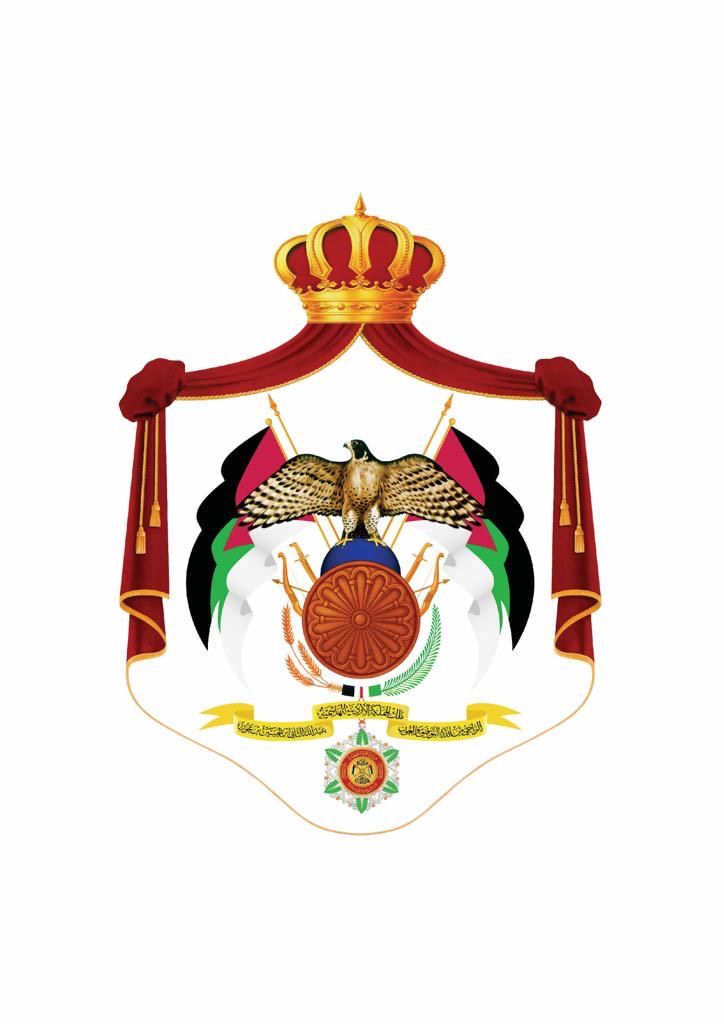 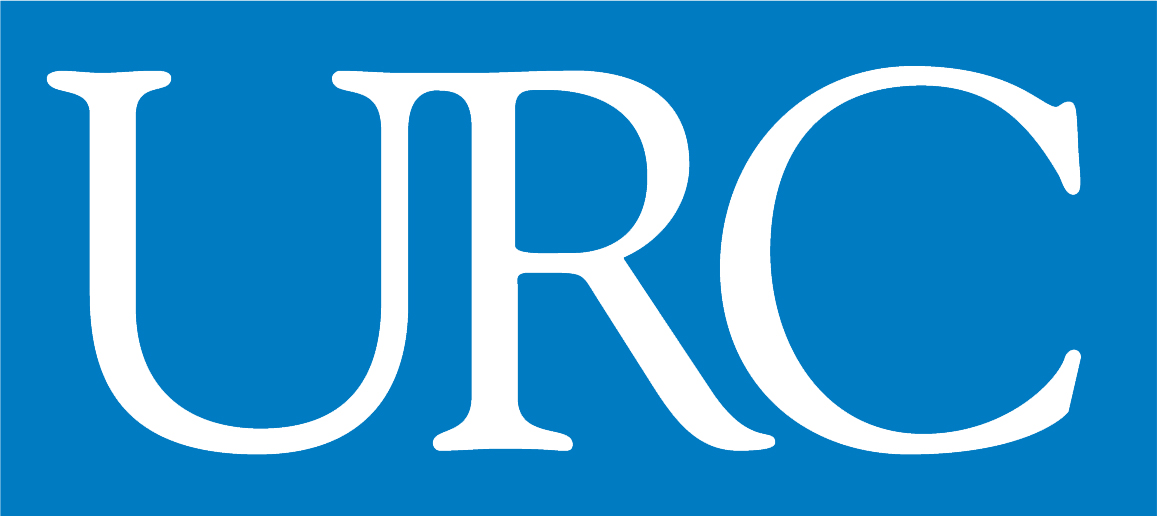 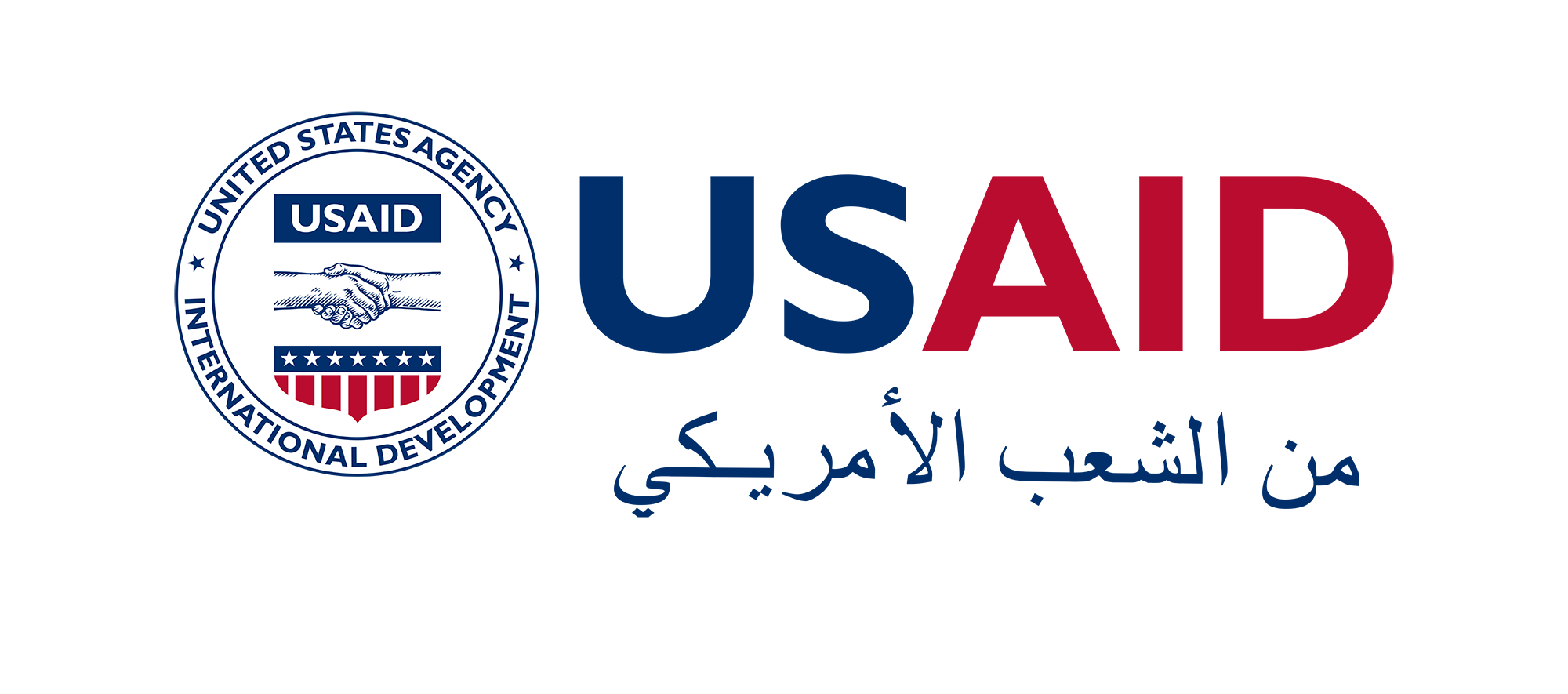 